                                                                                                                                                                                                        О Т К Р Ы Т О Е    А К Ц И О Н Е Р Н О Е     О Б Щ Е С Т В О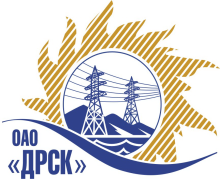 ПРОТОКОЛрассмотрения заявокПРЕДМЕТ ЗАКУПКИ:Способ и предмет закупки: Открытый электронный запрос предложений на право заключения Договора:  «Экскаватор-Погрузчик» для нужд филиала ОАО «ДРСК» «Хабаровские электрические сети» Закупка проводится  согласно ГКПЗ 2014г. раздела  2.2.2 «МТПиР»  № 3000 на основании указания ОАО «ДРСК» от  14.10.2014 г. № 259Плановая стоимость:  7 700 000,00  руб. без учета НДСФорма голосования членов Закупочной комиссии: очно-заочная.ПРИСУТСТВОВАЛИ: 5 членов постоянно действующей Закупочной комиссии 2-го уровня.ВОПРОСЫ, ВЫНОСИМЫЕ НА РАССМОТРЕНИЕ ЗАКУПОЧНОЙ КОМИССИИ: О признании предложения несоответствующим условиям закупки О признании предложений соответствующими условиям закупки.О предварительной ранжировке предложенийО проведении переторжкиРАССМАТРИВАЕМЫЕ ДОКУМЕНТЫ:Протокол вскрытия конвертов от 28.10.2014г. № 631/МТПиР-ВИндивидуальное заключение Шахрая А.ГИндивидуальное заключение Моториной О.А.Индивидуальное заключение Лаптева И.А.ВОПРОС 1 «О признании предложения несоответствующим условиям закупки»ОТМЕТИЛИ:У участника ООО "ЧЕЛЯБАГРОСНАБ" выявлены следующие несоответствия: - согласно п. 5 технического задания требуется двигатель мощностью  110 л.с., и экологический стандарт Tier3 в предложении поставщика мощность двигателя 100 л/с и экологический стандарт Tier2;- согласно п. 11 технического задания требуется автоматическая трансмиссия, поставщиком предложена полуавтоматическая трансмиссия;- согласно п. 13 технического задания: ширина погрузочного ковша заявлена 2480 мм, в предложении поставщика 2400, грузоподъемность погрузочного оборудования должна быть 4600 кг., в предложении поставщика грузоподъемность данного оборудования всего 3 725 кг.- по п. 14 технического задания грузоподъемность экскаваторного оборудования при выдвинутой телескопической рукояти 1097, в предложении поставщика – 973 кг.   Предлагается отклонить  данное предложение от дальнейшего рассмотрения. ВОПРОС 2 «О признании предложений соответствующими условиям закупки»ОТМЕТИЛИ:Предложения ЗАО "Техсервис-Хабаровск" (680032, Россия, Хабаровский край, г.Хабаровск, пер.Камышовый, д. 15), ЗАО "ЭКСПО-Трейд" (680009, Хабаровский край, г. Хабаровск, ул. Промышленная, 20)  признаются удовлетворяющим по существу условиям закупки. Предлагается принять данные предложения к дальнейшему рассмотрению.ВОПРОС 3  «О предварительной ранжировке предложений»ОТМЕТИЛИ:В соответствии с требованиями и условиями, предусмотренными извещением о закупке и Закупочной документацией, предлагается предварительно ранжировать предложения следующим образом:ВОПРОС 4  «О проведении переторжки»ОТМЕТИЛИ:Учитывая результаты экспертизы предложений Участников закупки, Закупочная комиссия полагает целесообразным проведение переторжки. РЕШИЛИ:1. Признать предложения  ЗАО "Техсервис-Хабаровск" (680032, Россия, Хабаровский край, г.Хабаровск, пер.Камышовый, д. 15), ЗАО "ЭКСПО-Трейд" (680009, Хабаровский край, г. Хабаровск, ул. Промышленная, 20)  соответствующими условиям закупки.Отклонить предложение: ООО "ЧЕЛЯБАГРОСНАБ" Утвердить предварительную ранжировку предложений Участников.место: ЗАО "ЭКСПО-Трейд" место: ЗАО "Техсервис-Хабаровск" 3. Провести переторжку. - Пригласить к участию в переторжке участников ЗАО "Техсервис-Хабаровск" (680032, Россия, Хабаровский край, г.Хабаровск, пер.Камышовый, д. 15), ЗАО "ЭКСПО-Трейд" (680009, Хабаровский край, г. Хабаровск, ул. Промышленная, 20) - Определить форму переторжки: заочная. - Назначить переторжку на 14.11.2014 в 15:00 час. (благовещенского времени).           - Место проведения переторжки: ЭТП b2b-energo Техническому секретарю Закупочной комиссии уведомить участников, приглашенных к участию в переторжке о принятом комиссией решении.ДАЛЬНЕВОСТОЧНАЯ РАСПРЕДЕЛИТЕЛЬНАЯ СЕТЕВАЯ КОМПАНИЯУл.Шевченко, 28,   г.Благовещенск,  675000,     РоссияТел: (4162) 397-359; Тел/факс (4162) 397-200, 397-436Телетайп    154147 «МАРС»;         E-mail: doc@drsk.ruОКПО 78900638,    ОГРН  1052800111308,   ИНН/КПП  2801108200/280150001№ 631/МТПиР-Р               город  Благовещенск«_11_» ноября 2014г.Место в предварительной ранжировкеНаименование участниковЦена, в руб. без НДСНеценовая предпочтительность (в баллах на балльной шкалеот 3до 5)1 местоЗАО "ЭКСПО-Трейд" 8 474 576,27 3,252 местоЗАО "Техсервис-Хабаровск" 7 627 118,64 3,0Ответственный секретарь Закупочной комиссии 2 уровня ОАО «ДРСК»____________________Т.В. ЧелышеваТехнический секретарь Закупочной комиссии 2 уровня ОАО «ДРСК»____________________      Г.М. Терёшкина